 ТРЕТЬЯ МЕЖДУНАРОДНАЯ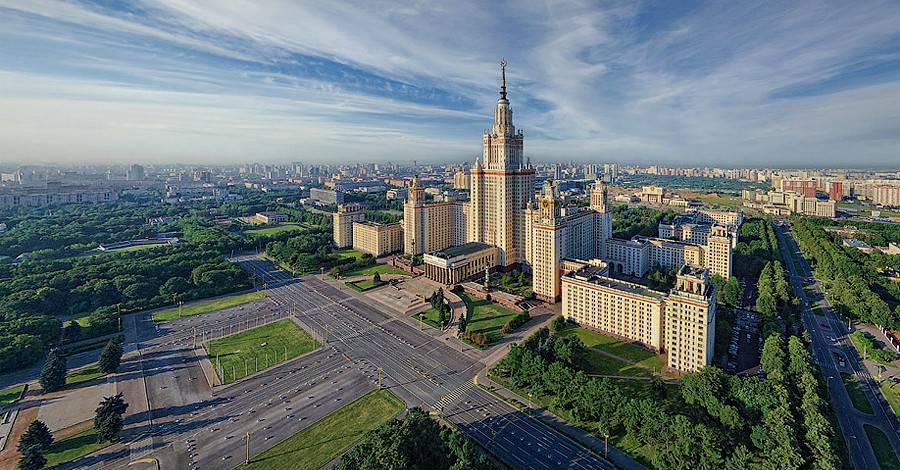  УНИВЕРСИАДА по СОЦИОЛОГИИ И МЕНЕДЖМЕНТУОБЩЕСТВЕННЫХ ПРОЦЕССОВ15 апреля 2017 года состоялся заключительный этап Третьей Международной Универсиады «Ломоносов-2017» по социологии и менеджменту общественных процессов. По результатам проверки работ Жюри Универсиады присудило дипломы победителей и призёров следующим участникам:Секция «Социология управления»:- дипломы Универсиады 1-й степени:Нагач Татьяна Александровна (100 баллов)- дипломы Универсиады 2-й степени:Дёгтева Ирина Сергеевна (90 баллов)Пилипенко Анастасия Александровна (90 баллов)-  дипломы Универсиады 3-й степени:Бейлина Елена Анатольевна (85 баллов)Галуза Елена Сергеевна (85 баллов)Сорокина Ирина Александровна (85 баллов)Шибеко Юлия Викторовна (85 баллов)Секция «Социология знания»:- дипломы Универсиады 1-й степени:Лях Анастасия Михайловна (100 баллов)Харсеева Алла Викторовна (100 баллов)- дипломы Универсиады 2-й степени:Рябцева Инга Алексеевна (90 баллов)-  дипломы Универсиады 3-й степени:Иванчикова Мария Евгеньевна (85 баллов)Кудинова Валерия Валерьевна (85 баллов)Огаркова Юлия Павловна (85 баллов)Шумилова Алина Алексеевна (88 баллов)Секция «Социальная демография»:- диплом Универсиады 1-й степени:Белый Владислав Александрович (98 баллов)- дипломы Универсиады 2-й степени:Смирнов Алексей Викторович  (95 баллов)- дипломы Универсиады 3-й степени:Белозеров Иван Евгеньевич (87 баллов)Большенко Алина Юрьевна (85 баллов)Родионова Анна Викторовна (85 баллов)ПОЗДРАВЛЯЕМ ПОБЕДИТЕЛЕЙ И ПРИЗЕРОВ! УНИВЕРСИАДЫ